МУНИЦИПАЛЬНЫЙ КОНТРАКТ № 0146300017620000003На создание спортивной площадки, ул. Молодежная с. Кузьминские Отвержки(Идентификационный код закупки  203481300119948130100100060004299244)                                                           								                                                                                         «03» марта  2020 г.            Администрация сельского поселения Кузьмино-Отвержский сельсовет Липецкого муниципального района, именуемое в дальнейшем «Заказчик» в лице Главы администрации, действующего на основании Устава и в соответствии с требованиями Федерального закона от 05.04.2013 г. №44-ФЗ «О контрактной системе в сфере закупок товаров, работ, услуг для обеспечения государственных и муниципальных нужд» с одной стороны, и Общество с ограниченной ответственностью «Альфа Технология», именуемое в дальнейшем «Подрядчик», в лице Директора Бобровских Павла Геннадьевича, действующего на основании Устава, с другой стороны, совместно именуемые «Стороны», в соответствии с условиями определения подрядчика (извещение № 0146300017620000003 от 07.02.2020г.), заключили настоящий контракт на выполнение муниципального заказа (далее - Контракт) о нижеследующем: ПРЕДМЕТ КОНТРАКТА, УПРАВЛЕНИЕ КОНТРАКТОМЗаказчик поручает, обязуется принять и оплатить, на условиях, предусмотренных настоящим Контрактом, а Подрядчик обязуется собственными силами и средствами выполнить работы по созданию спортивной площадки, ул. Молодежная с. Кузьминские Отвержки (далее – Объект), в объеме и сроки, установленные в Техническом задании (Приложение № 1 к контракту).Существенными условиями Контракта для Сторон являются условия, установленные законодательством Российской Федерации, в том числе: цена, сроки, качество работ.Заказчик обязуется принять выполненные работы и оплатить их на условиях настоящего Контракта.В своей деятельности Заказчик и Подрядчик руководствуются законодательством Российской Федерации, отраслевыми нормативными документами, а также настоящим Контрактом.ОБЕСПЕЧЕНИЕ ИСПОЛНЕНИЯ КОНТРАКТАВ целях обеспечения исполнения своих обязательств по Контракту Подрядчик предоставляет Заказчику банковскую гарантию, соответствующую требованиям ст.45 Федерального закона от 05.04.2013 № 44-ФЗ, выданную банком, или вносит денежные средства на указанный Заказчиком счет.             Размер обеспечения исполнения контракта составляет  5% от цены контракта: 29054 рублей 82 копейки .	В случае предоставления Подрядчиком банковской гарантии, Исполнение контракта может обеспечиваться предоставлением банковской гарантии, выданной банком и соответствующей требованиям статьи 45  Федерального закона, или внесением денежных средств на указанный заказчиком счет, на котором в соответствии с законодательством Российской Федерации учитываются операции со средствами, поступающими заказчику. Способ обеспечения исполнения контракта, гарантийных обязательств, срок действия банковской гарантии определяются в соответствии с требованиями Федерального закона 44-ФЗ участником закупки, с которым заключается контракт, самостоятельно. При этом срок действия банковской гарантии должен превышать предусмотренный контрактом срок исполнения обязательств, которые должны быть обеспечены такой банковской гарантией, не менее чем на один месяц, в том числе в случае его изменения в соответствии со статьей 95 настоящего Федерального закона.«Денежные средства, внесенные Подрядчиком в качестве обеспечения исполнения контракта возвращаются Подрядчику в течение 10 дней с даты исполнения Подрядчиком обязательств предусмотренных контрактом.В банковскую гарантию должно быть включено условие о праве Заказчика на бесспорное списание денежных средств со счета гаранта, если гарантом в срок не более чем пять рабочих дней не исполнено требование Заказчика об уплате денежной суммы по банковской гарантии, направленное до окончания срока действия банковской гарантии.Обеспечение исполнения настоящего Контракта распространяется на:Все обязательства по настоящему Контракту, в том числе, на обязательства Подрядчика выполнить работы, определенные в п. 1.1.На уплату неустоек в виде пени, штрафа, предусмотренных Контрактом, а также убытков и иных платежей, подлежащих уплате Заказчику в связи с неисполнением или ненадлежащем исполнением обязательств по Контракту. В случае если работы не оказаны, или оказаны с нарушениями условий Контракта, Заказчик взыскивает неустойку в виде пени, штрафа (в случае неоплаты Подрядчиком в добровольном порядке) с гаранта или из суммы денежных средств, внесенных Подрядчиком на счет, указанный Заказчиком, в пределах размера обеспечения исполнения Контракта.  В случае если по каким-либо причинам обеспечение исполнения Контракта перестало быть действительным, закончило свое действие или иным образом перестало обеспечивать исполнение Подрядчиком своих обязательств по Контракту, соответствующий Подрядчик обязан в течение 10 (десяти) дней с момента заявления соответствующего требования Заказчиком предоставить Заказчику иное (новое) надлежащее обеспечение обязательств по Контракту на тех же условиях и в том же размере. Подрядчик в случае отзыва в соответствии с законодательством Российской Федерации у банка, предоставившего банковскую гарантию в качестве обеспечения исполнения контракта, лицензии на осуществление банковских операций обязан предоставить новое обеспечение исполнения контракта не позднее одного месяца со дня надлежащего уведомления заказчиком Подрядчика о необходимости предоставить соответствующее обеспечение. Размер такого обеспечения может быть уменьшен в порядке и случаях, которые предусмотрены частями 7, 7.1, 7.2 и 7.3 статьи 96 Федерального закона.		Действие указанного пункта не распространяется на случаи, если Подрядчиком предоставлена недостоверная (поддельная) банковская гарантия.Подрядчик обязан возместить Заказчику в полном объеме фактически понесенный ущерб, связанный с предоставлением недействительного обеспечения.В случае не предоставления надлежащего обеспечения в указанный срок, Заказчик вправе расторгнуть Контракт в одностороннем порядке.Контракт считается исполненным в соответствии с настоящим пунктом контракта при наличии статуса «Исполнение прекращено» или «Исполнение завершено» в реестре контрактов, заключенных заказчиками в ЕИС. Все споры или разногласия, возникающие между Сторонами по Контракту или в связи с ним, разрешаются путем переговоров.В случае невозможности разрешения разногласий путем переговоров они подлежат рассмотрению в арбитражном суде по месту юридического адреса Заказчика в соответствии с законодательством Российской Федерации.Стороны не несут ответственности за неисполнение Контракта в случае возникновения форс-мажорных, а именно чрезвычайных и непредотвратимых при данных условиях обстоятельств: стихийных природных явлений (землетрясений, наводнений, пожара и т.д.), действий объективных внешних факторов (военные действия, акты органов государственной власти и управления и т.п.), а также других чрезвычайных обстоятельств, подтвержденных в установленном законодательством порядке, препятствующих выполнению Контракта. 	При наступлении форс-мажора исполнение Контракта может быть приостановлено на время действия и ликвидации его последствий.	Срок исполнения обязательств по Контракту отодвигается соразмерно времени, в течение которого действовали эти обязательства. Если эти обстоятельства будут продолжаться более 3 месяцев, то каждая Сторона имеет право аннулировать Контракт, и в этом случае ни одна из сторон не будет иметь право на возмещение убытков. 	2.14. Участник закупки освобождается от предоставления обеспечения исполнения контракта, в том числе с учетом положений статьи 37 Федерального закона, в случае предоставления таким участником закупки информации, содержащейся в реестре контрактов, заключенных заказчиками, и подтверждающей исполнение таким участником (без учета правопреемства) в течение трех лет до даты подачи заявки на участие в закупке трех контрактов, исполненных без применения к такому участнику неустоек (штрафов, пеней). Такая информация представляется участником закупки до заключения контракта в случаях, установленных Федеральным законом для предоставления обеспечения исполнения контракта. При этом сумма цен таких контрактов должна составлять не менее начальной (максимальной) цены контракта, указанной в извещении об осуществлении закупки и документации о закупке.СРОКИ ВЫПОЛНЕНИЯ РАБОТ ПО КОНТРАКТУРаботы по муниципальному контракту выполняются: с момента заключения контракта до 05.05.2020г.Подрядчик вправе досрочно выполнить работы по согласованию с Заказчиком.Цена контракта и порядок расчетовЦена работ по Контракту составляет 581096 рублей 32 копейки (Пятьсот восемьдесят одна тысяча девяносто шесть рублей 32 копейки ), в том числе НДС нет.В случае, если Контракт заключается с физическим лицом, за исключением индивидуального предпринимателя или иного занимающегося частной практикой лица, сумма Контракта уменьшается на сумму, подлежащей уплате физическому лицу, на размер налоговых платежей, связанных с оплатой Контракта.В случае, если участник закупки не является плательщиком НДС или освобожден от исполнения обязанности плательщика НДС, уменьшение цены Контракта на сумму НДС при оплате работ не производится.Цена Контракта включает в себя стоимость всех услуг, подлежащих оказанию в соответствии с п.1.1. Контракта, в том числе расходы на оплату труда, материалы, накладные расходы, транспортные расходы, расходы на эксплуатацию машин и механизмов и все прочие расходы, связанные с выполнением работ по Контракту, а также расходы на страхование, уплату пошлин, налогов, штрафов и других обязательных платежей.Цена Контракта является твердой и определяется на весь срок исполнения Контракта, и может быть изменена в случаях и в порядке, предусмотренных Федеральным законом РФ от 05.04.2013 № 44-ФЗ «О контрактной системе в сфере закупок товаров, работ, услуг для обеспечения государственных и муниципальных нужд», законодательством Российской Федерации, нормами Гражданского Кодекса Российской Федерации.Допускается изменение (увеличение, уменьшение) предусмотренного Контрактом (за исключением контракта, предметом которого является выполнение работ по строительству, реконструкции, капитальному ремонту, сносу объекта капитального строительства, проведению работ по сохранению объектов культурного наследия) количество товара, объем работы или услуги не более чем на десять процентов или уменьшаются предусмотренные контрактом количество поставляемого товара, объем выполняемой работы или оказываемой услуги не более чем на десять процентов. При этом по соглашению сторон допускается изменение с учетом положений бюджетного законодательства Российской Федерации цены контракта пропорционально дополнительному количеству товара, дополнительному объему работы или услуги исходя из установленной в контракте цены единицы товара, работы или услуги, но не более чем на десять процентов цены контракта. При уменьшении предусмотренных контрактом количества товара, объема работы или услуги стороны контракта обязаны уменьшить цену контракта исходя из цены единицы товара, работы или услуги. Цена единицы дополнительно поставляемого товара или цена единицы товара при уменьшении предусмотренного контрактом количества поставляемого товара должна определяться как частное от деления первоначальной цены контракта на предусмотренное в контракте количество такого товара.	Изменение цены Контракта оформляется дополнительным соглашением.Источник финансирования: Бюджет сельского поселения Кузьмино-Отвержский сельсовет 128480,40 руб., средства федерального бюджета 292872,55 руб., средства областного бюджета 113894,88руб., внебюджетные средства 45848,49 руб..При уменьшении Заказчику главным распорядителем бюджетных средств ранее доведенных лимитов бюджетных обязательств, приводящего к невозможности исполнения Заказчиком бюджетных обязательств, вытекающих из Контракта, Заказчик обеспечивает согласование новых условий по цене и (или) объемам работ Контракта путем направления Подрядчику предложения о заключении дополнительного соглашения о новых условиях по цене и (или) объемам работ, предусмотренных Контрактом.Оплата за выполненные работы производится не более 10 рабочих дней после подписания Заказчиком акта о приемке выполненных работ (форма КС-2 с приложением всех необходимых расчетов), справки о стоимости выполненных работ и затрат (форма № КС- 3), счета-фактуры или счёта (за исключением случаев, когда представление указанных документов не предусмотрено действующим законодательством), исполнительной документации в соответствии с п.5.2 Контракта.Оплата производится Заказчиком безналичным расчетом, путем перечисления денежных средств на расчетный счет Подрядчика, указанный в Контракте.	При изменении расчетного счета Подрядчик уведомляет Заказчика в письменном виде о новых реквизитах расчетного счета в течение 3 рабочих дней со дня изменения расчетного счета. В случае несвоевременного уведомления все риски, связанные с перечислением Заказчиком денежных средств на указанный при заключении Контракта счет, несет Подрядчик.Оплата выполняемых по Контракту работ осуществляется без авансовых платежей.Промежуточные платежи настоящим контрактом предусмотрены по усмотрению Заказчика.Стоимость принимаемых работ определяется как сумма произведений, принятых Заказчиком фактических объемов работ на соответствующие расценки с учетом аукционного коэффициента К=_____.порядок сдачи-приемки работ5.1.	«Подрядчик» выполняет работы согласно техническому заданию и приложениями к нему.5.1.1. Превышение «Подрядчиком» сметных объемов и стоимости работ, происшедшие по вине «Подрядчика», выполняются «Подрядчиком» за свой счет.5.1.2. «Подрядчик» информирует «Заказчика» незамедлительно о возможном наступлении события, препятствующего нормальному выполнению работ, а также в случае приостановки работ по любой причине (кроме распоряжения «Заказчика»).5.1.3. При обнаружении «Заказчиком» некачественно выполненных работ в процессе производства и приемки объемов по контракту, своими силами и без увеличения общей стоимости в согласованные сроки переделывает их и устраняет недостатки.5.2. «Заказчик»:	5.2.1. Назначает своего представителя, который принимает участие в контроле хода выполнения работ, их сдаче, согласовывает и выдает технические решения по вопросам, возникшим в ходе производства работ.5.2.2. Подписание актов выполненных работ производится после предоставления всей документации.5.2.3. Приемка объекта «Заказчиком» производится в течение 30 дней с момента окончания работ и предоставления «Подрядчиком» акта выполненных работ, справки о стоимости выполненных работ.5.2.4. В процессе оформления акта об окончании работ заказчик вправе выставить мотивированный отказ в приемке выполненных работ в целом или частично. Причинами отказа могут являться: несоответствие объемов предъявляемых работ фактически выполненным, некачественное их выполнение, отступления от СНиП, технических условий и других нормативных документов, отсутствие паспортов или сертификатов на применяемые материалы, требуемой исполнительной документации, а также неправильное оформление документов.5.2.5. Для проверки предоставленных Подрядчиком результатов, предусмотренных контрактом, в части их соответствия условиям контракта Заказчик обязан провести экспертизу своими силами или привлечь экспертов, экспертные организации. В случае привлечения Заказчиком для проведения указанной экспертизы экспертов, экспертных организаций при принятии решения о приемке или об отказе в приеме результатов приемочная комиссия учитывает отраженные в заключении по результатам указанной экспертизы предложения экспертов, экспертных организаций, привлеченных для ее проведения.В случае если Заказчиком установлено некачественное выполнение работ, или объем выполненных работ не соответствует настоящему контракту и приложений к нему, Подрядчик в течение 20 дней обязан исправить выявленные нарушения, а так же представить повторную экспертизу, подтверждающую соответствие выполненных работ условиям муниципального контракта. Заказчик в течение 3 рабочих дней с даты предоставления повторной экспертизы подписывает акт приемочной комиссии, который и будет считаться документом о приемке выполненных работ.5.2.6. Заказчик, обнаруживший после приемки работы отступления в ней от условий Контракта или иные недостатки, которые не могли быть установлены при обычном способе приемки (скрытые недостатки), в том числе такие, которые были умышленно скрыты Подрядчиком, обязан известить об этом Подрядчика в 3-х дневный срок после их обнаружения.5.2.7. Если Акты выполненных работ составлены с нарушениями, Подрядчик обязан устранить недостатки, неточности, некорректность оформления и предоставить Заказчику новые Акты выполненных работ для подписания.5.2.8. Работы, выполненные с изменением или отклонением, не оформленные в установленном порядке, оплате не подлежат.5.2.9. Отказ от подписи в актах не является основанием для отказа Подрядчика от уплаты штрафных санкций за не оказанные услуги и за услуги, качество которых признано неудовлетворительным. В случае отказа Подрядчика подписать акт или уклонения от его подписания, неисполнения/ненадлежащего исполнения Подрядчиком обязанности по устранению недостатков/исправлению некачественно выполненных работ Заказчик вправе для устранения недостатков выполненных работ, исправления некачественно выполненных Подрядчиком работ привлечь другую организацию, с последующей оплатой понесенных расходов за счет Подрядчика.права и обязанности сторон   6.1. «Подрядчик» обязуется:	6.1.1.	Представить «Заказчику» в течение трех рабочих дня с даты заключения муниципального контракта приказ о назначении представителей «Подрядчика», ответственных за производство работ и график производства работ.	6.1.2. Выполнить предусмотренные настоящим контрактом все работы п.1.1. согласно технического задания с надлежащим качеством, в сроки, предусмотренные в настоящем контракте и сдать работы «Заказчику» в установленном порядке.	6.1.3. Во время проведения работ обеспечить соблюдение норм техники безопасности, охраны труда, охраны окружающей среды, противопожарной безопасности и общий порядок на объектах, не создавать помех для транспорта, проезжающего по дорогам.	6.1.4. Восстановление и ремонт объектов благоустройства (деревья, кустарники, газоны, цветники, ограждения, малые архитектурные формы, покрытие дорожной сети, бортовой камень и др.), поврежденных в ходе выполнения работ, осуществляется силами и за счет «Подрядчика».	6.1.5. Все материалы, применяемые для выполнения работ, должны сопровождаться соответствующей документацией, подтверждающей качество материалов и разрешены к использованию на территории РФ.	6.1.6. Работы выполняются из материалов и с помощью оборудования и техники «Подрядчика».	6.1.7. Предоставить «Заказчику», возможность в любое время проверять ход выполнения работ, качество применяемых материалов.	6.1.8. Представитель «Подрядчика» обязан участвовать в совещаниях, по вопросам, связанным с выполнением хода работ и исполнением условий контракта.	6.1.9.	В случае возникновения обстоятельств, замедляющих ход работ или делающих дальнейшее их выполнение невозможным, немедленно поставить об этом в известность «Заказчика».	6.1.10. В случаях, указанных в п. 6.1.9, срок исполнения обязательств по Контракту соответственно продлевается на срок, необходимый для выявления, устранения причин (обстоятельств), что подтверждается соответствующим двухсторонним актом.6.1.11. Своими силами и средствами обеспечить получение всех необходимых профессиональных допусков, разрешений, согласований, сертификатов, свидетельств на право производства работ, требуемых в соответствии с законодательством Российской Федерации. Ответственность за выполнение  работ без разрешительной документации несет Подрядчик.6.1.12. Предоставить согласованные ОГБДД ОМВД России по Липецкому району и утвержденные схемы организации дорожного движения на время производства работ (до их начала).6.1.13. При производстве работ в ночное время получить согласование Заказчика на производство данных работ.             6.2. «Подрядчик» вправе:                          6.2.1. Получить оплату за работы, выполненные качественно и в установленные сроки в соответствии с настоящим контрактом.6.3. «Заказчик» обязуется:6.3.1. Выделить ответственных представителей для постоянной связи с «Подрядчиком» решения всех возникающих при исполнении настоящего контракта оперативных вопросов.6.3.2. Принять выполненные работы, за исключением случаев, когда он вправе потребовать безвозмездного устранения недостатков в срок, установленный «Заказчиком».6.3.3. Оплатить фактически выполненные работы в размере, в сроки и в порядке, предусмотренные настоящим контрактом.6.4. «Заказчик» вправе:6.4.1. Требовать от «Подрядчика» в течение трех рабочих дня с даты заключения муниципального контракта приказ о назначении представителей «Подрядчика», ответственных за производство работ и утвержденный график производства работ.6.4.2. В любое время проверять ход и качество работ, выполняемых «Подрядчиком» обязательств по контракту.6.4.3. Предъявлять требования, связанные с недостатками результата работы, обнаруженными в ходе проверки выполненных работ.6.4.4. Отказать в оплате «Подрядчику» выполненных им работ, в случае несоблюдения раздела 4 настоящего контракта.6.4.5. В случае получения письменного отказа «Подрядчика» от устранения недостатков, или в случае уклонения «Подрядчиков» от исправления недостатков, привлечь в порядке, установленном Законодательством РФ для устранения недостатков другую организацию с возмещением своих расходов за счет «Подрядчика».ГАРАНТИЙНЫЕ ОБЯЗАТЕЛЬСТВА7.1. «Подрядчик» гарантирует качество выполнения работ в соответствии с требованиями, указанными в контракте и Техническом задании. 7.2. Гарантийные сроки на уличные тренажеры составляет:- 2 года При этом началом срока действия гарантийных обязательств подрядчика, считается дата подписания сторонами Акта приемочной комиссии.Гарантийные обязательства оформляются в виде паспорта в составе Акта приемочной комиссии.7.2. При повреждении иных объектов или их элементов, непосредственно не подразумевающих воздействия на них выполняемых работ, Подрядчик обязан восстановить их за свой счет.7.3. Устранение дефектов, выявленных в течение гарантийного срока качества, производится Подрядчиком за свой счет и в срок, установленный Заказчиком. 7.4. Наличие дефектов, выявленных в течение гарантийного срока, устанавливается двухсторонним актом Заказчика и Подрядчика.	 Для участия в составлении акта согласования порядка и сроков, устранения дефектов Подрядчик обязан направить своего представителя в срок указанный в письменном извещении Заказчика.При отказе Подрядчика от составления или согласования акта обнаруженных дефектов Заказчик составляет односторонний акт, все расходы предъявляются Подрядчику в полном объеме.7.5. Подрядчик обязуется устранить все дефекты, согласно акту в установленный срок. 7.6.	Подрядчик гарантирует  качественное выполнение всех работ в соответствии с действующими техническими нормами, в том числе, в период гарантийного срока.7.3. «Подрядчик» несет ответственность за неисполнение и (или) некачественное исполнение гарантийных обязательств.7.4. В случае, если «Подрядчик» не приступил к исполнению работ согласно сроку, указанному в претензии и не уведомил «Заказчика» об объективной невозможности начала указанных работ, «Заказчик» вправе выполнить работы силами третьих лиц, с отнесением расходов на подрядчика.7.5. В целях предоставления «Подрядчиком» гарантии качества на результат выполненных Работ и возможности использования результата выполненных Работ на протяжении указанного в Контракте гарантийного срока, устанавливается обеспечение гарантийных обязательств в размере 5 % начальной (максимальной) цены контракта, что составляет 54314,85 (Пятьдесят четыре тысячи триста четырнадцать рублей) 85 копеек. НДС не облагается.              Способ обеспечения гарантийных обязательств определяется «Подрядчиком» самостоятельно. В случае предоставления «Подрядчиком» обеспечения гарантийных обязательств в виде внесения денежных средств на счет Заказчика, денежные средства перечисляются по следующим реквизитам: УФК по Липецкой области (Администрация сельского поселения Кузьмино-Отвержский сельсовет Липецкого муниципального района Липецкой области  Российской Федерации л/с 05463004030)ИНН 4813001199КПП 48130101Р/С 40302810145253000057 В ОТДЕЛЕНИЕ  ЛИПЕЦК Г. ЛИПЕЦКБИК 044206001              ОКТМО 42640440Назначение платежа: Денежные средства для обеспечения гарантийных обязательств на выполнение работ по  созданию спортивной площадки, ул. Молодежная с. Кузьминские Отвержки, НДС не облагается.Предоставлением обеспечения в виде денежных средств на счет «Заказчика» является поступление денежных средств по указанным реквизитам. Подписание итогового документа о приемке (за исключением отдельного этапа исполнения контракта) выполненных работ осуществляется Заказчиком после предоставления «Подрядчиком» обеспечения гарантийных обязательств. «Подрядчик» вправе изменить способ обеспечения гарантийных обязательств и (или) предоставить «Заказчику» взамен ранее предоставленного обеспечения гарантийных обязательств новое обеспечение гарантийных обязательств.Гарантийные обязательства обеспечиваются предоставлением банковской гарантии, выданной банком и соответствующей требованиям законодательства Российской Федерации, или внесением денежных средств на указанный «Заказчиком» счет, на котором в соответствии с законодательством Российской Федерации учитываются операции со средствами, поступающими Заказчику.Банковская гарантия должна быть безотзывной и должна содержать сведения, указанные в Законе о контрактной системе.В банковскую гарантию включается условие о праве «Заказчика» на бесспорное списание денежных средств со счета гаранта, если гарантом в срок не более чем 5 (пять) рабочих дней не исполнено требование «Заказчика» об уплате денежной суммы по банковской гарантии, направленное до окончания срока действия банковской гарантии.Срок действия банковской гарантии определяется «Подрядчиком» самостоятельно в соответствии с требованиями Закона о контрактной системе, при этом данный срок должен превышать срок исполнения обеспечиваемых обязательств не менее чем на один месяц, в том числе в случае его изменения в соответствии со статьей 95 Закона о контрактной системе.В случае надлежащего исполнения «Подрядчиком» гарантийных обязательств, обеспечение гарантийных обязательств подлежит возврату «Подрядчику». Заказчик осуществляет возврат денежных средств на расчетный счет «Подрядчика», указанный в Контракте, в течение 5 (пяти) рабочих дней с даты окончания срока обеспечиваемых обязательств.Обеспечение гарантийных обязательств сохраняет свою силу при изменении законодательства Российской Федерации, а также при реорганизации «Подрядчика» или Заказчика.Все затраты, связанные с заключением и оформлением договоров и иных документов по обеспечению гарантийных обязательств, несет «Подрядчик».7.6. По окончанию гарантийного срока, указанного в техническом задании «Заказчик» возвращает «Подрядчику» обеспечение исполнения гарантийных обязательств по контракту в течении 10 дней.7.7. Обязательство «Заказчика» по возврату «Подрядчику» денежных средств, внесенных в качестве обеспечения исполнения гарантийных обязательств по контракту, считается исполненным в день списания соответствующей суммы с лицевого счета «Заказчика», для ее зачисления на счет «Подрядчика».ОТВЕТСТВЕННОСТЬ СТОРОНЗа неисполнение или ненадлежащее исполнение условий настоящего контракта стороны несут ответственность в соответствии с действующим законодательством Российской Федерации.За неисполнение или ненадлежащее исполнение своих обязанностей «Подрядчик» в полном объеме несет ответственность:перед «Заказчиком» и третьими лицами за ущерб, причиненный в результате некачественного оказания или неоказания услуг по настоящему контракту, в течение срока действия настоящего контракта и гарантии в нем определенной;при нарушении сроков начала и окончания услуг;за риск случайного уничтожения или повреждения объекта, кроме случаев, связанных с обстоятельствами непреодолимой силы или действиями третьих лиц.В случае просрочки исполнения «Подрядчиком» обязательств (в том числе гарантийного обязательства), предусмотренных контрактом «Заказчик» вправе потребовать уплаты неустойки (согласно Постановления Правительства от 30 августа 2017 г. N 1042.).Пеня начисляется за каждый день просрочки исполнения поставщиком (подрядчиком, исполнителем) обязательства, предусмотренного контрактом, начиная со дня, следующего после дня истечения установленного контрактом срока исполнения обязательства, и устанавливается контрактом в размере одной трехсотой действующей на дату уплаты пени ключевой ставки Центрального банка Российской Федерации от цены контракта, уменьшенной на сумму, пропорциональную объему обязательств, предусмотренных контрактом и фактически исполненных поставщиком (подрядчиком, исполнителем), за исключением случаев, если законодательством Российской Федерации установлен иной порядок начисления пени. Ответственность Подрядчика в виде пени наступает в том числе в следующих случаях:В случае невыполнения части услуг в срок, установленный Контрактом;В случае, если результат услуг не сдан в срок, установленный контрактом;В случае, если недостатки оказанных услуг или результата услуг не устранены в срок, указанный заказчиком;Несвоевременное исполнение требований заказчика.Ответственность Подрядчика в виде штрафа наступает в том числе в следующих случаях:Если Подрядчик приступил к выполнению услуг, для выполнения которых необходимо получение разрешения, до получения такого разрешения;Неисполнения обязательных указаний заказчика;Неисполнение требований заказчика;В случае отказа Подрядчика устранять недостатки, выявленные при приемке этапа услуг, либо результата услуг;За каждый факт неисполнения или ненадлежащего исполнения поставщиком (подрядчиком, исполнителем) обязательств, предусмотренных контрактом, за исключением просрочки исполнения обязательств (в том числе гарантийного обязательства), предусмотренных контрактом, «Исполнитель» уплачивает «Заказчику» штраф в размере _____% (_________рублей ____ копеек) от цены контракта.За каждый факт неисполнения или ненадлежащего исполнения поставщиком (подрядчиком, исполнителем) обязательств, предусмотренных контрактом, заключенным с победителем закупки (или с иным участником закупки в случаях, установленных Федеральным законом), предложившим наиболее высокую цену за право заключения контракта, размер штрафа рассчитывается в порядке, установленном настоящими Правилами, за исключением просрочки исполнения обязательств (в том числе гарантийного обязательства), предусмотренных контрактом, «Подрядчик» уплачивает «Заказчику» штраф в размере _____% (_________рублей ____ копеек).За каждый факт неисполнения или ненадлежащего исполнения поставщиком (подрядчиком, исполнителем) обязательства, предусмотренного контрактом, которое не имеет стоимостного выражения (при наличии в контракте таких обязательств), «Подрядчик» уплачивает «Заказчику» штраф в размере ________ рублей ______копеек .Уплата неустойки за ненадлежащее исполнение обязательств не освобождает стороны от исполнения этих обязательств или устранения нарушений. «Подрядчик» несет ответственность за неисполнение или ненадлежащее исполнение обязательств субподрядчиками, заключившими договоры с «Подрядчиком». «Подрядчик» освобождается от уплаты неустойки, если докажет, что просрочка исполнения указанного обязательства произошла вследствие непреодолимой силы или по вине «Заказчика».В случае неисполнения «Подрядчиком» обязательств по контракту, установленные муниципальным контрактом или актом о выявленных недостатках (п.8.4. контракта), «Заказчик» направляет «Подрядчику» претензию об устранении допущенных нарушений. Указанная претензия должна направляться заказным письмом с уведомлением о вручении, либо вручена нарочно с отметкой о получении.По истечении суток с момента получения «Подрядчик» обязан дать ответ на претензию. В случае если в установленный срок «Заказчиком» не получен ответ на претензию, либо получен отказ от выполнения обязательств, либо «Подрядчик» не исполнил обязательства в сроки, указанные в претензии, «Заказчик» вправе обратиться в суд с заявлением о понуждении исполнения гарантийных обязательств с последующим внесением «Подрядчика» в реестр недобросовестных партнеров.За каждый факт неисполнения заказчиком обязательств, предусмотренных контрактом, за исключением просрочки исполнения обязательств, предусмотренных контрактом, «Заказчик» несет ответственность в размере ________ рублей _____ копеек.В случае просрочки исполнения «Заказчиком» обязательств, предусмотренных контрактом, а также в иных случаях ненадлежащего исполнения «Заказчиком» обязательств, предусмотренных контрактом, «Подрядчик» вправе потребовать уплаты неустойки. Пеня начисляется за каждый день просрочки исполнения обязательств, начиная со дня, следующего после дня истечения установленного контрактом срока исполнения обязательств, в размере одной трехсотой действующей на дату уплаты пеней ключевой  ставки рефинансирования Центрального банка Российской Федерации от неуплаченной в срок суммы.В случае, если «Заказчик» будет подвергнут административной ответственности вследствие неисполнения или ненадлежащего исполнения порученных «Исполнителю» услуг по настоящему контракту, в том числе по причине неисполнения или ненадлежащего исполнения требований нормативных актов (нормативно-технических, нормативных правовых и иных документов), требования которых «Подрядчик» обязан соблюдать в ходе реализации контракта, «Подрядчик» обязуется в полном объеме возместить «Заказчику» убытки, возникшие вследствие назначения соответствующего вида и размера административного наказания. Применение мер ответственности за нарушение обязательств не освобождает Стороны от исполнения обязательств по настоящему контракту и устранения нарушений прав другой Стороны по настоящему контракту.Во всех случаях неисполнения или ненадлежащего исполнения Подрядчиком своих обязательств по Контракту Заказчик вправе потребовать расторжения настоящего Контракта в установленном законом порядке с уплатой Подрядчиком штрафных санкций, предусмотренных Контрактом. «Заказчик» не несет ответственности за задержки в получении «Подрядчиком» средств, возникшие не по его вине, в том числе, связанные с услугой финансовых органов по перечислению средств. Расчеты с «Подрядчиком» производятся в соответствии с бюджетным финансированием, а при отсутствии (задержке) бюджетного финансирования – по мере его поступления.Общая сумма начисленной неустойки (штрафов, пени) за ненадлежащее исполнение заказчиком обязательств, предусмотренных контрактом, не может превышать цену контракта.Общая сумма начисленной неустойки (штрафов, пени) за неисполнение или ненадлежащее исполнение Поставщиком обязательств, предусмотренных контрактом, не может превышать цену контракта.За каждый факт неисполнения или ненадлежащего исполнения поставщиком (подрядчиком, исполнителем) обязательств, предусмотренных контрактом, заключенным по результатам определения поставщика (подрядчика, исполнителя) в соответствии с пунктом 1 части 1 статьи 30 Федерального закона "О контрактной системе в сфере закупок товаров, работ, услуг для обеспечения государственных и муниципальных нужд" (далее - Федеральный закон), за исключением просрочки исполнения обязательств (в том числе гарантийного обязательства), предусмотренных контрактом, размер штрафа устанавливается в размере 1 процента цены контракта (этапа), но не более 5 тыс. рублей и не менее 1 тыс. рублей.ПОРЯДОК РАСТОРЖЕНИЯ КОНТРАКТАРасторжение Контракта может иметь место по соглашению Сторон, по решению суда или в связи с односторонним отказом Стороны Контракта от исполнения Контракта
в соответствии с гражданским законодательством Российской Федерации.«Заказчик» вправе в одностороннем порядке отказаться от исполнения Контракта в следующих случаях:Если «Подрядчик» не приступает к исполнению Контракта или выполняет работы с нарушением сроков более чем на 10 календарных дней по представленному графику производства работ (п.2 ст.715 ГК РФ), за исключением погодных условий; Нарушение «Подрядчиком» сроков (два или более раза) выполнения работ, предусмотренных Контрактом.Отказа от устранения или не устранения допущенных «Подрядчиком» отступлений
от требований технических условий или нормативно-правовых актов, либо фактическое неисполнение предписаний «Заказчика», в том числе изложенных в мотивированном отказе в приемке выполненных работ, в течение срока, определенного «Заказчиком», в результате нарушения Подрядчиком условий Контракта (п.3 ст.715 ГК РФ).«Заказчик» обязан принять решение об одностороннем отказе от исполнения Контракта, если в ходе исполнения Контракта установлено, что «Подрядчик» и (или) поставляемый товар не соответствуют установленным извещением об осуществлении закупки и (или) документацией о закупке требованиям к участникам закупки и (или) поставляемому товару или представил недостоверную информацию о своем соответствии и (или) соответствии поставляемого товара таким требованиям, что позволило ему стать победителем определения Подрядчика.Решение «Заказчика» об одностороннем отказе от исполнения контракта не позднее чем в течение трех рабочих дней с даты принятия указанного решения, размещается в единой информационной системе и направляется поставщику (подрядчику, исполнителю) по почте заказным письмом с уведомлением о вручении по адресу поставщика (подрядчика, исполнителя), указанному в контракте, а также телеграммой, либо посредством факсимильной связи, либо по адресу электронной почты, либо с использованием иных средств связи и доставки, обеспечивающих фиксирование такого уведомления и получение заказчиком подтверждения о его вручении поставщику (подрядчику, исполнителю). Выполнение «Заказчиком» требований настоящей части считается надлежащим уведомлением поставщика (подрядчика, исполнителя) об одностороннем отказе от исполнения контракта. Датой такого надлежащего уведомления признается дата получения «Заказчиком» подтверждения о вручении «Подрядчику» указанного уведомления либо дата получения заказчиком информации об отсутствии «Подрядчика» по его адресу, указанному в контракте. При невозможности получения указанных подтверждения либо информации датой такого надлежащего уведомления признается дата по истечении тридцати дней с даты размещения решения заказчика об одностороннем отказе от исполнения контракта в единой информационной системе. Решение «Заказчика» об одностороннем отказе от исполнения Контракта вступает в силу и Контракт считается расторгнутым через десять дней с даты надлежащего уведомления «Заказчиком» «Подрядчика» об одностороннем отказе от исполнения Контракта.«Заказчик» обязан отменить не вступившее в силу решение об одностороннем отказе от исполнения Контракта, если в течение десятидневного срока с даты надлежащего уведомления «Подрядчика» о принятом решении об одностороннем отказе от исполнения Контракта устранено нарушение условий Контракта, послужившее основанием для принятия указанного решения. Данное правило не применяется в случае повторного нарушения «Подрядчиком» условий контракта, которые в соответствии с гражданским законодательством являются основанием для одностороннего отказа Заказчика от исполнения контракта.В случае нарушения «Заказчиком» своих обязанностей по контракту, в частности непредоставление технической документации или подлежащей, препятствия исполнению контракта «Подрядчиком», а также при наличии обстоятельств, очевидно свидетельствующих о том, что исполнение указанных обязанностей не будет произведено в установленный срок, «Подрядчик» вправе требовать заключения соглашения о расторжении Контракта.Решение «Подрядчика» об одностороннем отказе от исполнения Контракта в течение трех рабочих дней с даты принятия этого решения, направляется Заказчику по почте заказным письмом с уведомлением о вручении по адресу «Заказчика», указанному в Контракте, а также телеграммой, либо посредством факсимильной связи, либо по адресу электронной почты, либо с использованием иных средств связи и доставки, обеспечивающих фиксирование такого уведомления и получение Заказчиком подтверждения о его вручении «Заказчику». Выполнение «Подрядчиком» требований настоящей части считается надлежащим уведомлением «Заказчика» об одностороннем отказе от исполнения контракта. Датой такого надлежащего уведомления признается дата получения «Подрядчиком», подтверждения о вручении «Заказчику» указанного уведомления.Решение «Подрядчика» об одностороннем отказе от исполнения Контракта вступает
в силу и Контракт считается расторгнутым через десять дней с даты надлежащего уведомления «Подрядчиком» «Заказчика» об одностороннем отказе от исполнения Контракта.«Подрядчик» обязан отменить не вступившее в силу решение об одностороннем отказе от исполнения Контракта, если в течение десятидневного срока с даты надлежащего уведомления «Заказчика» о принятом решении об одностороннем отказе от исполнения Контракта устранены нарушения условий Контракта, послужившие основанием для принятия указанного решения.При расторжении Контракта расчеты между Сторонами за выполненные работы по Контракту производятся на основании акта сверки взаиморасчетов, составленного с учетом произведенных «Заказчиком» к моменту прекращения Контракта платежей, а также сумм, подлежащих взысканию с «Подрядчика» в качестве неустойки или компенсации причиненных «Заказчику» убытков, в случае нарушения «Подрядчиком» условий Контракта.При расторжении Контракта в связи с односторонним отказом Стороны Контракта от исполнения Контракта другая Сторона Контракта вправе потребовать возмещения только фактически понесенного ущерба, непосредственно обусловленного обстоятельствами, являющимися основанием для принятия решения об одностороннем отказе от исполнения Контракта.ДЕЙСТВИЕ НЕПРЕОДОЛИМОЙ СИЛЫ10.1. Стороны не несут ответственности за неисполнение данного контракта в случае возникновения форс-мажорных, а именно чрезвычайных и непредотвратимых при данных условиях обстоятельств: стихийных природных явлений (землетрясений, наводнений, пожара и т.д.), действий объективных внешних факторов (военные действия, акты органов государственной власти и управления и т.п.), а так же других чрезвычайных обстоятельств, подтвержденных в установленном законодательством порядке, препятствующих выполнению настоящего контракта. При наступлении форс-мажора исполнение настоящего контракта может быть приостановлено на время действия и ликвидации его последствий.10.2. Стороны освобождаются от ответственности за частичное или полное неисполнение обязательств по настоящему контракту, если оно явилось следствием природных явлений, действия внешних факторов и прочих обстоятельств непреодолимой силы и если эти обстоятельства непосредственно повлияли на исполнение настоящего контракта (форс-мажор).10.3. О возникновении обстоятельств непреодолимой силы, а также о прекращении ее действия, сторона, ссылающаяся на них, должна незамедлительно сообщить другой стороне. Наличие обстоятельств непреодолимой силы должно быть подтверждено справками в течение 3 (трех) дней с момента наступления таких обстоятельств, выданными компетентными государственными органами.10.4. Срок исполнения обязательств по данному контракту отодвигается соразмерно времени, в течение которого действовали эти обязательства. Если эти обстоятельства будут продолжаться более 3 месяцев, то каждая сторона имеет право аннулировать настоящий контракт, и в этом случае ни одна из сторон не будет иметь право на возмещение убытков.СРОК ДЕЙСТВИЯ МУНИЦИПАЛЬНОГО КОНТРАКТА, ПРОЧИЕ УСЛОВИЯ.Контракт вступает в силу с момента направления оператором электронной площадки Подрядчику подписанного контракта и действует до 05.05.2020г.Окончание срока действия Контракта не влечет прекращение неисполненных обязательств Сторонами, в том числе гарантийных обязательств Подрядчика.  Контракт составлен в форме электронного документа, подписанного Сторонами ЭЦП в соответствии с законодательством Российской Федерации. После заключения Контракта Стороны вправе изготовить и подписать копии Контракта в письменной форме на бумажном носителе для каждой из Сторон.Изменения и дополнения к Контракту являются действительными, если они имеют письменную форму и оформлены в виде дополнительных соглашений, которые становятся неотъемлемой частью Контракта с момента их подписания обеими Сторонами
и включения в реестр контрактов. Все приложения к настоящему Контракту являются его неотъемлемой частью.Во всем, что не предусмотрено настоящим контрактом, Стороны руководствуются действующим законодательством Российской Федерации.ПОРЯДОК УРЕГУЛИРОВАНИЯ СПОРОВ	12.1. В случае возникновения любых противоречий, претензий и разногласий, а также споров, связанных с исполнением настоящего контракта, Стороны предпринимают усилия для урегулирования таких противоречий, претензий и разногласий в добровольном порядке.	12.2. В случае невыполнения Сторонами своих обязательств и не достижении взаимного согласия споры по настоящему контракту разрешаются в Арбитражном суде Липецкой области.ЮРИДИЧЕСКИЕ АДРЕСА И РЕКВИЗИТЫ СТОРОН:	  Заказчик:		                         Подрядчик:Тел./факс(4742)766572                                               ПОДПИСИ СТОРОН:Приложение № 1 к муниципальному контракту № 0146300017620000003 от 03 марта 2020ТЕХНИЧЕСКОЕ ЗАДАНИЕНа создание спортивной площадки, ул. Молодежная с. Кузьминские ОтвержкиИтого на сумму 581096,32 (Пятьсот восемьдесят одна тысяча девяносто шесть рублей 32 копейки)Администрация сельского поселения Кузьмино-Отвержский  сельсовет Липецкого муниципального района Липецкой области РФ398501, Липецкая обл., Липецкий район.,с. Кузьминские Отвержки, ул.Молодежная,1ИНН 4813001199, КПП 481301001р/с 40204810145250000815Отделение Липецк, г.ЛипецкБИК 044206001Общество с ограниченной ответственностью «Альфа Технология»398005 г. Липецк, ул. Алмазная, д.6, каб.5ИНН 4825125248 КПП 482301001р/с 40702810235000005230Липецкое отделение №8593 ПАО Сбербанк г. ЛипецкКор.счет 30101810800000000604БИК 044206604Те./факс +79508067474ЗАКАЗЧИК____________________А.И.Коростелев МППОДРЯДЧИК                                        П.Г. Бобровских  МП№ п/пНаименование товараКол-воЕИТехнические  характеристики товараСтрана происхождения1Воркаут  1штКомплектация: Воркаут комплекс состоит из 12 опорных столбов. Высота  не более 2600 мм – 8 шт,  не менее 500 мм – 4 шт. В комплексе к столбам высотой не более 2600 мм при помощи хомутов крепится шведская стенка с шагом перекладин не более 340 мм, ширина не менее 1200 мм, высота не более 2000 мм. Три перекладины для подтягивания длиной не менее1200 мм, фиксируются при помощи хомутов между столбами не более 2600 мм на высоте не более 2200 мм, 2000 мм, 1800 мм. В комплексе установлены две лавки для пресса с разным углом наклона, которые фиксируются к опорным столбам не более 2600 мм и 300 мм при помощи хомутов и перекладин длиной не более 650 мм. В комплексе расположен канат и кольца симметрично от скамеек для пресса. Длина перекладин для крепления каната и колец  не более1200 мм. Перекладины крепятся при помощи хомутов к опорным столбам высотой не более 2600 мм.Хомут выполнен в виде двух разъемных частей, соединяемых между собой винтами М10. Стойки выполнены из трубы диаметром не более89 мм с толщиной стенки не менее 3,5 мм , в верхней части стойки - заглушка пластиковая полусферическая или заглушка стальная по ГОСТ 17379-2001.Сварка осуществляется в заводских условиях. Шведская стенка - сварная конструкция из труб диаметром не более32 мм толщина стенки не менее2,8 мм. Перекладины для турника, перекладины для крепления лавок, а также перекладины для крепления каната и колец выполнены из труб диаметром не более 32 мм толщина стенки не менее 2,8 мм. Скамья выполнена из 4 досок не менее 40х90 мм длиной не более1600 мм, покрытых морилкой и лаком. Канат крепится к стальной перемычке. Перемычка из трубы диаметром не более 32 мм. Канат полиамидный диаметром не более 26 мм. Гимнастические кольца на полиэфирных шнурах диаметром не более 16 мм.Металлические детали спортивного снаряда покрыты порошковой краской.Габариты: 5584х2767х2600Россия2Спортивная серия 1штБашни	Выполнены из четырёх клеёных брусьев не более 100х100мм высота не более 2500мм; пол из ламинированной  фанеры, с антискользящим покрытием не более 1000х1000мм, толщиной не менее15 мм, кромки фанеры тщательно шлифованы, фанера окрашена в коричневый цвет. Размер башен не более1000х1000 х2500(h). Отметка пола  от планировочной отм  площадки 1200 мм  	3шт.Мост-труба	Выполнен из металлических труб диаметром не более32 и27 мм, имеет плавные радиусы и тщательную обработку швов, металл покрыт порошковой краской в синий цвет. Диаметр трубы не более 760мм, состоит из 7 колец, длина не более1500мм. 1шт. Щит баскетбольный с кольцом	Выполнен из фанерного листа размерами не менее1000х900 мм, фанера тщательно ошлифована и окрашена в синий и белый цвет, и металлической трубы, которая образует кольцо. Металл покрыт порошковой краской в красный цвет.1шт.Канат	Канат крепится к стальной перемычке. Перемычка из трубы диаметром не более 32 мм. Канат полиамидный диаметром не менее 26 мм.	1шт.Шест	Выполнен из металлической трубы диаметр не более 32мм, имеет плавные радиусы и тщательную обработку швов, металл покрыт порошковой краской в красный цвет. Высота не более 2400мм,	1	шт.Вертикальный шест со спиралью	Выполнен из металлической трубы диаметр не более 32мм, имеет плавные радиусы и тщательную обработку швов, металл покрыт порошковой краской в красный цвет. Высота не более2400мм, диаметр спирали не менее 750 мм. Крепится к двум клееным брусьям не более 100х100, высотой не более 2500мм.1шт.Решетка – рукоход	Решетка выполнена из труб диаметром не менее 32 , 27 мм, размером  не менее2000х900 мм, шаг перекладин  не более300 мм, окрашена порошковой краской в красный цвет.	1шт.Решетка для лазания.	Решетка выполнена из труб диаметром не менее 32 , 27 мм ,размером не менее 2000х1800 мм, шаг перекладин  не более 300 мм, окрашена порошковой краской в зеленый цвет	1шт.Лаз	Лаз состоит из металлического сварного каркаса, из трубы диаметром не менее32 мм и полосы 40х4 , имеет плавные радиусы и тщательную обработку швов, покрыт порошковой краской, и   из фанеры ламинированной антискользящей коричневого цвета толщиной не менее24 мм, размером не менее1000х1200х30мм (13 шт. в комплекте). Размеры лаза-не менее1000х1200х1200(h)	1шт.Рукоход	Рукоход выполнен из труб диаметром не более32 , 27 мм ,размером не менее900х2000 мм, шаг перекладин не более 300 мм, окрашен порошковой краской в синий цвет. На рукоходе закреплены гимнастические кольца на полиэфирном шнуре.	1шт.Скалолаз	Скалолаз состоит из щита  из влагостойкой фанеры толщиной не менее18 мм  , размер не менее 1000х1000, с прорезями, окрашен в зеленый цвет	1шт. Турник	Турник выполнен из гнутой  трубы диаметром  не менее27 мм ,размером не более400х910 мм, окрашен порошковой краской в красный цвет.	2	шт. Щит с большим отверстием	Выполнен из влагостойкой фанеры толщиной не менее18 мм. Размерыне менее 1000х1000 мм	2	шт. Лаз-лестница	Выполнен из металлических труб диаметром не менее32 и27 мм, имеет плавные радиусы и тщательную обработку швов, металл покрыт порошковой краской .Размер не менее 2050х910х1200	1шт.Габариты: 8880х4800х2850Россия3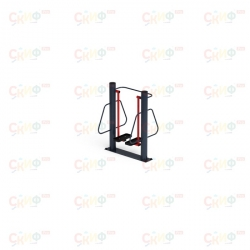 Тренажер уличный шаговый 1штКаркас (стойка).Выполнен из труб диаметром не менее108 мм толщина стенки не менее 4 мм по ГОСТ 10704-91, стойки соединены между собой при помощи ручки из гнутой трубы Дуне менее 32 мм с толщиной стенкине менее 3,2 мм по ГОСТ 3262-75. Для соединения с основанием в нижней части каркаса имеются фланцы из стальной пластины не более 290х290 мм толщиной не менее 6 мм и связанные между собой стальным замкнутым профилем сечением не менее 40х40 мм. В верхней части стоек тренажера предусмотрены оси изготовленные способом токарной обработки из стали повышенной прочности. Для жесткости предусмотрены косынки из листового металла толщиной не менее 6 мм образующие тавровые соединения с фланцами и трубами стоек. Все сварные швы должны быть выполнены по замкнутой лини. На фланцах предусмотрены отверстия диаметром не более 18 мм и предусмотрена защита от несанкционированного съема тренажера. Окраска порошковая двухслойная.Верхняя часть труб стоек заглушена стальными фланцами.	1	штНогоступ	Выполнен из стального замкнутого профиля не менее 40х40 мм и круглой трубы Дуне менее 32 мм с толщиной стенкине менее 3,2 мм по ГОСТ 3262-75. Подвес соединяется со стойкой шарнирным узлом. Шарнирные узлы снабжены подшипниками 306 ГОСТ 8338-75.Втулки для подшипников изготовлены способом токарной обработки трубы стальной бесшовной горячедеформированной диаметром не более 60,3 мм с толщиной стенки не менее 8 мм по ГОСТ 8732-78.Ногоступ монтируются путем запресовывания подшипников на оси расположенные на каркасе. Резьба на оси и гайке для исключения произвольного откручивания должна быть номинальным диаметром резьбы не более 18 мм с шагом не более 1 мм по ГОСТ 24705-81 стопорение резьбового соединения производится в соответствии с ОСТ1 39502-77 исполнение 3.2.	2	штОпора для ног	Ногоступ, размер — не менее 330х145 мм. Изготовлен из пластика. На поверхности ногоступа предусмотрен протектор «волна», который препятствует скольжению. Для исключения разрушения ногоступа монтаж на подвес должен производится с использованием стальной пластины размером не менее 100х250 мм и толщиной не менее 4 мм.	Габариты: 965х760х1500Россия4Тренажер уличный жим от груди 1штТренажер уличный жим от грудиКаркас (стойка)-Выполнен из труб диаметром не менее108 мм толщина стенки не менее 4 мм по ГОСТ 10704-91. Для соединения с основанием в нижней части каркаса имеется фланец из стальной пластины не менее 290х290 мм толщиной не менее 6 мм. В верхней части стойки тренажера предусмотрено крепление оси из листового металла толщиной не менее 6 мм. Для жесткости крепления основания предусмотрены косынки из листового металла толщиной не менее 6 мм образующие тавровые соединения с фланцами и трубами стоек. Все сварные швы должны быть выполнены по замкнутой лини. На фланцах предусмотрены отверстия диаметром не более18 мм и предусмотрена защита от несанкционированного съема тренажера. Окраска порошковая двухслойная.Верхняя часть труб стоек заглушена стальными фланцами.	1штОснование универсальное	Выполнено в виде табуретки из круглой трубы ДУ не менее 32 мм с толщиной стенки не менее 3,2 мм по ГОСТ 3262-75, высотой не более 500 мм. К верхней части основания вварены болты М16 —  4 шт. для соединения с каркасом верхним.Размер основания не менее 500х500х500 мм.	1штРычаг и связи-Выполнен из стального профиля не более 40х80 мм толщиной стенки не менее 4 мм и трубы диаметром не блее32 мм и втулок. Рычаг соединяется со стойкой шарнирными узлами. Шарнирные узлы снабжены подшипниками  306 ГОСТ 8338-75. Резьба на оси и гайке для исключения произвольного откручивания должна быть номинальным диаметром резьбы не менее 18 мм с шагом не более1 мм по ГОСТ 24705-81 стопорение резьбового соединения производится в соответствии с ОСТ1 39502-77 исполнение 3.2.	1	штСиденье со спинкой	Выполнены из ламинированной антискользящей фанеры толщиной 24 мм. Размер не менее 400х270х24 мм. Габариты: 960х1820х2000Россия5Тренажер уличный тяга верхняя 1штКаркас (стойка)	Выполнен из труб диаметром не менее108 мм толщина стенки не менее 4 мм по ГОСТ 10704-91. Для соединения с основанием в нижней части каркаса имеется фланец из стальной пластины не менее 290х290 мм толщиной не менее 6 мм. В верхней части стойки тренажера предусмотрено крепление оси из листового металла толщиной не менее 6 мм. Для жесткости крепления основания предусмотрены косынки из листового металла толщиной не менее 6 мм образующие тавровые соединения с фланцами и трубами стоек. Все сварные швы должны быть выполнены по замкнутой лини. На фланцах предусмотрены отверстия диаметром не более18 мм и предусмотрена защита от несанкционированного съема тренажера. Окраска порошковая двухслойная.Верхняя часть труб стоек заглушена стальными фланцами.	1штОснование универсальное	Выполнено в виде табуретки из круглой трубы ДУ не менее 32 мм с толщиной стенки не менее 3,2 мм по ГОСТ 3262-75, высотой  не более 500 мм. К верхней части основания вварены болты М16 - 4 шт. для соединения с каркасом верхним.Размер основания не менее 500х500х500 мм.	1штРычаг и связи-Выполнены из стального профиля не менее 30х30 мм и трубы диаметром не менее 32 мм и втулок. Рычаг соединяется со стойкой шарнирными узлами. Шарнирные узлы снабжены подшипниками 306 ГОСТ 8338-75. Резьба на оси и гайке для исключения произвольного откручивания должна быть номинальным диаметром резьбы не менее18 мм с шагом не более1 мм по ГОСТ 24705-81 стопорение резьбового соединения производится в соответствии с ОСТ1 39502-77 исполнение 3.2.	1штСиденье-Выполнено из ламинированной антискользящей фанеры толщинойне менее 24 мм. Размер не менее 400х270х24 мм.	Габариты: 1570х740х750Россия6Тренажер уличный  Гребля 2штКаркас - Каркас состоит из двух частей верхней и нижней.Основание тренажера выполнено из трубы диаметром не менее 108 мм толщина стенки не менее4 мм по ГОСТ 10704-91, профильной трубы размером  не менее 40х80 толщиной стенки не менее 4 мм, стального листа толщиной не менее 6 мм. На передней части основания предусмотрено крепление подвижного узла выполненного из горячекатаного проката толщиной не менее 6 мм.1	комплектОснование универсальное	Выполнено в виде табуретки из круглой трубы ДУ 32 мм с толщиной стенки не менее3,2 мм по ГОСТ 3262-75, высотой  не менее 500 мм. К верхней части основания вварены болты М16 - 4 шт. для соединения с каркасом верхним.Размер основания не менее 500х500х500 мм.1комплектРычаг и связи-Выполнены из стального профиля не менее 40х80 мм толщиной не менее 4мм и круглой трубы Дуне менее 32 мм с толщиной стенки не менее 3,2 мм по ГОСТ 3262-75 и втулок. Рычаг соединяется со стойкой шарнирными узлами. Шарнирные узлы снабжены подшипниками  306 ГОСТ 8338-75. Резьба на оси и гайке для исключения произвольного откручивания должна быть номинальным диаметром резьбыне менее  18 мм с шагом 1 мм по ГОСТ 24705-81 стопорение резьбового соединения производится в соответствии с ОСТ1 39502-77 исполнение 3.2.	1штСиденье-Пластиковое сиденье для спортивных тренажёров. Внешние габариты изделия — не менее 250×320 мм.	Габариты: 1570х740х750Россия7Тренажер уличный эллиптический 1штКаркас (стойка) Выполнен из трубы диаметром не менее108 мм толщина стенки не менее 4 мм по ГОСТ 10704-91, профильной замкнутой трубы размером не менее 40х80 толщиной стенки не менее 4 мм. Для соединения с основанием в нижней части каркаса имеется фланец из стальной пластины 290х290 мм толщиной не менее 6 мм. В нижней части стойки тренажера предусмотрена горизонтальная несущая перекладина ручки выполненные из трубы ДУ 40 с толщиной стенки не менее 3,2 мм по ГОСТ 3262-75. Для жесткости предусмотрены косынки из листового металла толщиной не менее 6 мм образующие тавровые соединения с фланцем и трубой стойки. Все сварные швы должны быть выполнены по замкнутой лини. На фланцах предусмотрены отверстия диаметром не менее18 мм и предусмотрена защита от несанкционированного съема тренажера. Окраска порошковая двухслойная. Верхняя часть трубы стойки заглушена стальным фланцем. 1 шт2 Вращающиеся ногоступы Выполнены из стального замкнутого профиля 40х80 с толщиной стенки не менее 4 мм и круглой трубы ДУ 32 с толщиной стенки не менее 3,2 мм по ГОСТ 3262-75 на которой предусмотрены шарнирные соединения. Втулки для подшипников изготовлены способом токарной обработки трубы стальной бесшовной горячедеформированной диаметром 60,3 мм с толщиной стенки не менее 8 мм по ГОСТ 8732-78. Резьба на оси и гайке для исключения произвольного откручивания должна быть номинальным диаметром резьбы 18 мм с шагом 1 мм по ГОСТ 24705-81 стопорение резьбового соединения производится в соответствии с ОСТ1 39502-77 исполнение 3.2. 2 штНа трубах прямоугольного сечения предусмотрены отверстия для фиксации пластиковых ногоступов. Ногоступы выполнены из атмосферостойкого пластика с противоскользящим рефлением.Габариты: 1110х560х1370Россия8Тренажер уличный Двойной турник 1штКаркас (стойка)	Выполнен из профиля квадратного не менее 80х80 мм, 80х40 мм, 40х40 мм, круглой трубы ДУ не менее 32 мм с толщиной стенки не менее 3,2 мм по ГОСТ 3262-75, пластин из листовой стали различных размеров, для соединения с основанием в нижней части каркаса имеется фланец из стальной пластины не менее 1030х290 мм  толщиной не менее 6 мм, металл имеет плавные радиусы, тщательную обработку швов. 	1	штОснование двойное	Выполнено в виде табуретки из круглой трубы ДУ не менее 32 мм с толщиной стенки не менее 3,2 мм по ГОСТ 3262-75, высотой не менее500 мм. К верхней части основания вварены болты М16 - 4 шт. для соединения с каркасом верхним.Размер основания не менее 500х500х500 мм.	2	штЛавка (опора спины)	Выполнена из ламинированной фанеры толщиной не менее15 мм. Габарит не менее 1220х300х15 мм.	1	штПодлокотник	Выполнено из антискользящей ламинированной фанеры толщиной не менее15 мм коричневого цвета. Размер не менее 600х80х15 мм.Габариты: 875х760х1545Россия9Тренажер уличный Вело 1штКаркас ( стойка)Выполнен из труб диаметром не менее 108 мм толщина стенки не менее 4 мм по ГОСТ 10704-91. Для соединения с основанием в нижней части каркаса имеется фланец из стальной пластины не менее290х290 мм толщиной не менее6 мм. Для жесткости крепления основания предусмотрены косынки из листового металла толщиной не менее 6 мм образующие тавровые соединения с фланцами и трубами стоек. Все сварные швы должны быть выполнены по замкнутой лини. На фланцах предусмотрены отверстия диаметром не более 18 мм и предусмотрена защита от несанкционированного съема тренажера. Окраска порошковая двухслойная. На верхней части каркаса предусмотрено фиксированный руль выполненный из трубы Дуне более 15 толщиной стенки не менее 2,8 мм по ГОСТ 3262-75 и стальной пластины толщиной не менее 6 мм. Для крепления педалей вертикальные трубы каркаса соединены между собой круглой трубой ДУ не менее 40 толщиной стенки не менее 3,2 мм по ГОСТ 3262-75. На трубе ДУ 40 предусмотрено крепление педалей. Педали жестко зафиксированы, исключая появления люфта.Сиденье Пластиковое сиденье для спортивных тренажёров. Внешние габариты изделия — не менее 250x320 мм.Основание универсальноеВыполнено в виде табуретки из круглой трубы ДУ 32 мм с толщиной стенки не менее 3,2 мм по ГОСТ 3262-75, высотой не менее 500 мм. К верхней части основания вварены болты М16 -  4 шт. для соединения с каркасом верхним.Размер основания не менее 500х500х500 мм.Форма тренажера в соответствии с эскизом.Габариты: 875х760х1545Россия10Тренажер уличный жим лежа 1штКаркас выполнен из профиля квадратного не менее 80х80 мм, 80х40 мм, 40х40 мм, круглой трубы Дуне менее  32 мм с толщиной стенки не менее 3,2 мм по ГОСТ 3262-75, пластин из листовой стали различных размеров. На тяговой части предусмотрена конструкция позволяющая уменьшать и увеличивать нагрузку.Лежак выполнен из ламинированной фанеры толщиной не менее 21 мм. Основание универсальноеВыполнено в виде табуретки из круглой трубы Дуне менее 32 мм с толщиной стенки не менее 3,2 мм по ГОСТ 3262-75, высотой не менее 500 мм. К верхней части основания вварены болты М16 -  4 шт. для соединения с каркасом верхним.Размер основания не менее 500х500х500 мм.Габариты: 2220х1200х1095Россия11Тренажер уличный жим ногами 1шт1	Каркас (стойка)	Выполнен из труб диаметром не менее 108 мм толщина стенки не менее 4 мм по ГОСТ 10704-91. Для соединения с основанием в нижней части каркаса имеется фланец из стальной пластины не менее 290х290 мм толщиной не менее 6 мм. В верхней части стойки тренажера предусмотрено крепление оси из листового металла толщиной не менее 6 мм. Для жесткости крепления основания предусмотрены косынки из листового металла толщиной 6 мм образующие тавровые соединения с фланцами и трубами стоек. Все сварные швы должны быть выполнены по замкнутой линии. На фланцах предусмотрены отверстия диаметром не более18 мм и предусмотрена защита от несанкционированного съема тренажера. Окраска порошковая двухслойная.Верхняя часть труб стоек заглушена стальными фланцами. В нижней части предусмотрены упоры для ног, выполненные из круглой трубы ДУ 32 мм с толщиной стенки не менее3,2 мм по ГОСТ 3262-75.	1	шт2	Основание универсальное	Выполнено в виде табуретки из круглой трубы ДУ не менее 32 мм с толщиной стенки не менее 3,2 мм по ГОСТ 3262-75, высотой не более 500 мм. К верхней части основания вварены болты М16 -  4 шт. для соединения с каркасом верхним.Размер основания не менее 500х500х500 мм.	1	шт3	Подвес	Выполнен из стальной круглой трубы ДУ не менее 32 мм с толщиной стенки не менее 3,2 мм по ГОСТ 3262-75 и втулки. Подвес соединяется со стойкой шарнирным узлом. Шарнирный узел снабжен подшипником  306 ГОСТ 8338-75.	1	шт4	Сиденье со спинкой	Выполнены из ламинированной антискользящей фанеры толщиной не менее 21 мм. Размер не менее 400х270х24 мм. 	Габариты: 1270*500*1800Россия12Тренажер уличный Твистер двойной 1штКаркас (стойка)	Выполнен из трубы диаметром не менее108 мм толщина стенки не менее 4 мм по ГОСТ 10704-91, профильной замкнутой трубы размером не менее 40х80 толщиной стенки не менее 4 мм. Для соединения с основанием в нижней части каркаса имеется фланец из стальной пластины не менее 290х290 мм толщиной не менее 6 мм. В верхней части стоек тренажера предусмотрены ручки выполненные из трубы ДУ не менее 25 с толщиной стенки не менее 2,8 мм по ГОСТ 3262-75. Для жесткости предусмотрены косынки из листового металла толщиной не менее 6 мм образующие тавровые соединения с фланцем и трубой стойки. Все сварные швы должны быть выполнены по замкнутой лини. На фланцах предусмотрены отверстия диаметром не более18 мм и предусмотрена защита от несанкционированного съема тренажера. Окраска порошковая двухслойная.Верхняя часть труб стоек заглушена стальными фланцами.	1штВращающаяся платформа	Выполнена из фанеры из ламинированной антискользящей фанеры толщиной не менее15 мм диаметром не более 300 мм. Фанера фиксируется к основанию выполненному из стального горячекатаного листа толщиной не менее 6 мм. К стальному листу приварена ось на которую запрессовываются 2 подшипника 306 ГОСТ 8338-75.Втулки для подшипников изготовлены способом токарной обработки трубы стальной бесшовной горячедеформированной диаметром не менее 60,3 мм с толщиной стенки не менее 8 мм по ГОСТ 8732-78.Резьба на оси и гайке для исключения произвольного откручивания должна быть номинальным диаметром резьбы не менее 18 мм с шагом 1 мм по ГОСТ 24705-81 стопорение резьбового соединения производится в соответствии с ОСТ1 39502-77 исполнение 3.2.	2шт	Габариты:1170*770*1400	Россия13Тренажер уличный Флекс 1штКаркас выполнен из труб диаметром не менее108 мм толщина стенки не менее 4 мм по ГОСТ 10704-91 и прямоугольной трубы не менее 40х80 толщиной стенки не менее 4 мм на которой предусмотрен подшипниковый узел для крепления тягового груза. Для соединения с основанием в нижней части каркаса имеется фланец из стальной пластины не менее 290х290 мм толщиной не менее 6 мм. Для жесткости крепления основания предусмотрены косынки из листового металла толщиной не менее 6 мм образующие тавровые соединения с фланцами и трубами стоек. Все сварные швы должны быть выполнены по замкнутой линии. На фланцах предусмотрены отверстия диаметром не более18 мм и предусмотрена защита от несанкционированного съема тренажера. Окраска порошковая двухслойная.Верхняя часть труб стоек заглушена стальными фланцами. В нижней части предусмотрены упоры для ног, выполненные из круглой трубы ДУ не менее 32 мм с толщиной стенки не менее 3,2 мм по ГОСТ 3262-75.Спинка и сидение выполнено из ламинированной антискользящей фанеры толщиной не менее 24 мм. Размер не менее 400х270х24 мм. .Габариты:550*720*1300Россия14Теневой навес для тренажеров 1штКрыша навеса состоит из 3 частей, представляющих собой металлические конструкции дугообразной формы с покрытием из гнутого поликарбоната толщиной не менее 6 мм. Центральный модуль крыши навеса закреплен выше, чем два боковых модуля, на не менее 25 мм.Ферма крайняя: Фермы крайние крыши имеют размеры не менее 4440 х 550 мм, состоят из балки, дуги, трех опор, двух раскосов. Балки и дуга изготовлены из стальных профильных труб сечением не менее 40 х 40 х 2мм. Дуга имеет радиус сгиба не более 5090 мм, в развернутом виде имеет длину не менее 4630мм, в готовом виде не менее 4440 мм.  Опоры и раскосы изготовлены из стальных профильных труб сечением не менее 40 х 25 х 1,5 мм. Две боковые опоры, придающие жесткость ферме, расстояние между которыми не менее 1925 мм, не менее длиной 380 мм. Центральная опора, расположенная между боковыми опорами, длиной не менее 470 мм. Раскосы расположены наискось от верхнего края центральной опоры к нижнему краю боковой опоры. Длина раскосов не менее 1055 мм. По всей длине фермы для присоединения элементов использованы гайки-заклепки вытяжные, что минимизирует процессы окисления металла на воздухе, а также  обеспечивает прочность и монолитность установки. Фермы крайние расположены по бокам крайних сегментов крыши.Ферма средняя: Фермы средние крыши имеют размеры не менее 4440 х 790 мм, изготовлены из  балки, двух дуг, трех опор, двух раскосов и дополнительных пяти опор, соединяющих две дуги. Балки и дуги изготовлены из стальных профильных труб сечением не менее 40 х 40 х 2 мм. Дуга имеет радиус сгиба не более 5090 мм, в развернутом виде имеет длину не менее 4630 мм, в готовом виде не менее 4440 мм.  Опоры и раскосы изготовлены из стальных профильных труб сечением не менее 40 х 25 х 1,5 мм. Две боковые опоры, придающие жесткость конструкции, расстояние между которыми не менее 1925 мм, длиной не менее380 мм. Центральная опора, расположенная между боковыми опорами длиной не менее 470 мм. Раскосы расположены наискось от верхнего края центральной опоры к нижнему краю боковой опоры. Длина раскосов не менее 1055 мм. Дополнительные опоры, соединяющие две дуги изготовлены из металлической профильной трубы размерами не менее 25 х 25 х 1,5 мм. Две крайние опоры между двумя дугами длиной не менее185 мм, три средние опоры между двумя дугами длиной не менее 200 мм. По всей длине фермы для присоединения элементов использованы гайки-заклепки вытяжные, что минимизирует процессы окисления металла на воздухе, а также  обеспечивает прочность и монолитность установки. Фермы средние расположены по бокам средних сегментов крыши.Стойка: Все стойки навеса изготовлены из металлической трубы диаметром не менее 76 мм, с толщиной стенки не менее  2,0 мм, с кольцевыми канавками, накатанными через каждые 150 мм, для точной установки элементов комплекса по высоте. Канавки наносится методом холодного деформирования накатными роликами. Используются для фиксации уникальных обойм в виде двух стальных полухомутов, облитых пластиком, которые стягиваются между собой болтами.Рамки малые и большая: Малые рамки, имеющие размеры не менее1925 х 250 мм,  и большие рамки размерами не менее 1925 х 500 мм  изготовлены из стальных профильных труб сечением не менее25 х 25 х 1,5 мм. Рамки имеют прямоугольную форму и имеют для жесткости по две поперечной опоры  каждая на расстоянии 635 мм и 1270 мм от края рамки. По две малых и одной большой рамке закреплены для жесткости конструкции  с лицевой и задней сторон навеса между стойками, в верхней их части, болтовыми соединениями.Рамка: Рамки, имеющие размеры не менее3925 х 250 мм изготовлены из стальных профильных труб сечением не менее25 х 25 х 1,5 мм. Рамки имеют прямоугольную форму и имеют для жесткости по три поперечной стойки длиной 20 см каждая, две стойки на расстоянии 635 мм от концов рамки и одна стойка посередине конструкции. Для жесткости предусмотрены раскосы между верхним концом центральной стойки и нижними концами боковых стоек, длина раскосов 1305 мм. Рамки закреплены для жесткости конструкции с боковых сторон навеса сверху между угловыми стойками болтовыми соединениями.Элемент торцовый: Элемент торцовый выполнен из  поликарбоната толщиной не менее 8 мм, длина элемента не менее 2040 мм. Верхняя часть имеет плавный изгиб с радиусом r=5125 мм. Боковые стороны элемента имеют размеры 450 мм, в верхней центральной точке высота 550 мм. Элементами торцовыми закрываются центральные части крайних ферм.Рама для тренажеров: Рама для установки тренажеров-металлическая прямоугольная конструкция, занимающая площадь всего теневого навеса, изготовлена из металлических профильных труб размерами не менее 60 х 40 х 2 мм, 40 х 25 х 1,5 мм, металлических уголков размерами не менее 63 х 40 х 4 мм, 40 х 40 х 4 мм. Габаритные размеры рамы не менее 6000 х 4000 мм.Габариты: 6000*4220*2810РоссияПоставщикООО «Альфа Технология»Директор_____________ /П.Г. Бобровских/М.П.ЗаказчикАдминистрация сельского поселения Кузьмино-Отвержский сельсоветГлава_______________/ А.И.Коростелев /М.П.